ЗАКЛЮЧЕНИЕэкспертизы муниципального нормативного правового актаРеквизиты муниципального нормативного правового акта, в отношении которого проведена экспертиза: проекта решения думы Слюдянского муниципального образования «Об утверждении Положения о муниципальном земельном контроле в границах Слюдянского муниципального образования».Настоящее заключение подготовлено впервые.Публичные консультации проведены в сроки: с 02.08.2021 по 17.08.2021 годаИнформация об экспертизе муниципального нормативного правового акта размещена в информационно-телекоммуникационной сети «Интернет» по адресу: https://www.gorod-sludyanka.ru/qa/966.html.На основе проведенной экспертизы муниципального нормативного правового акта сделаны следующие выводы об отсутствии положений необоснованно затрудняющих осуществление предпринимательской и инвестиционной деятельности.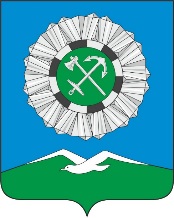 АДМИНИСТРАЦИЯСЛЮДЯНСКОГО ГОРОДСКОГО ПОСЕЛЕНИЯ сЛЮДЯНСКИЙ РАЙОН665904, Иркутская область г. Слюдянка, ул. Советская, д. 34Тел. (39544) 52-9-09Факс (39544) 52-9-09E-mail: mogorod@slud.ruВ.Н. Сендзяк “31”августа2021г.Ф.И.О. руководителяДатаПодпись